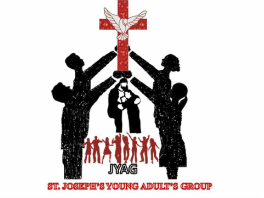 339 High Road, Wembley, HA9 6AG, e-mail: stjosephswembley@gmail.com, facebook id: facebook/stjosephsyouthgroup, Ph.020 8902 0081, www.stjosephswembley.weebly.comYouth Group Registration Form	Name:                                 Surname:	Address:	Phone:			       e-mail:	Tick when your free:    Weekdays   (     )  Time  (              )Weekends   (     )  Time  (              )	Your talents that you could give God: 	Your Comments:           Important Information: ABOVE PERSONAL INFORMATION WILL BE USED ONLY TO CONTACT/KNOW YOU AND IS CONFIDENTIAL IN ACCORDANCE TO DATA PROTECTION ACT.